This is the redlined changes to BSCP515 for CP1530. We have redlined these changes against version 16.0. (Please note that the version number, effective date and numbering will be updated ahead of implementation.)Impacted sectionsWe created a table in section 3.15.Using ‘Tracked Changes’In Microsoft Word, the tracked changes function is under the ‘Review’ tab.Selecting the ‘All Markup’ view will show the original document with any additions and deletions clearly marked.To navigate between redlined changes, you can either scroll through using the  and  buttons, or to see a full list of off changes you can open out the . 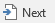 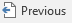 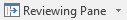 If you require assistance in assessing this redlining, please contact Faysal Mahad on 020 7380 4375 or email BSC.change@elexon.co.ukBSC Procedure 515relating toLicensed Distribution1.	Reference is made to the Balancing and Settlement Code for the Electricity Industry in  and in particular, to the definition of “BSC Procedure”.2.	This is BSC Procedure 515, Version 16.0 relating to Licensed Distribution.3.	This BSC Procedure is effective from 29 March 2019.4.	This BSC Procedure has been approved by the Panel.AMENDMENT RECORDCONTENTS666667891010101012131517202323242728282930313131311.	Introduction1.1	Purpose and Scope of the ProcedureThis BSC Procedure (BSCP) defines a number of specific processes that Licensed Distribution System Operators (LDSOs) will use in order to carry out ongoing distribution obligations required by the BSC.It describes the obligations applicable to LDSOs in relation to industry processes, e.g. new connections, de-energisations and disconnections of Supplier Volume Allocation (SVA) and/or Central Volume Allocation (CVA) Metering Systems.The purpose of this BSCP is to describe the high-level requirements of LDSOs and their relationship with other market participants such as the Suppliers, Supplier Meter Registration Agents (SMRAs) and the SVA Agent.LDSOs shall liaise with other LDSOs as required to help establish correct LLFs and Aggregation Rules details.1.2	Main Users of Procedure and their ResponsibilitiesThis BSCP provides a central focus for licensed distribution businesses carrying out their Settlement activities.  LDSOs will be required to liaise with a range of market participants in order to carry out their various Settlement obligations.  As a result, this document makes reference to many other BSCPs for the full details of some of the more complex procedures that involve a number of different participants.1.3	Use of the ProcedureThe remaining sections in this document are:Section 2 – Not Used.Section 3 – Interface and Timetable Information: this section defines in more detail the requirements of each business process.Section 4 – Appendices: this section contains additional information relating to Current Transformer (CT) and Voltage Transformer (VT) data.1.4	Balancing and Settlement Code ProvisionThis BSCP has been produced in accordance with the provisions of the Balancing and Settlement Code (the Code).  In the event of an inconsistency between the provisions of this BSCP and the Code, the provisions of the Code shall prevail.1.5	Associated BSC Procedures1.6	Acronyms and Definitions1.6.1	AcronymsThe terms used in this BSCP are defined as follows.1.6.2	DefinitionsFull definitions of the above acronyms are, where appropriate, included in the BSC.2.	Not Used3.	Interface and Timetable Information3.1	Not used3.2	Not used3.3	New SVA Metering SystemThe establishment of a new SVA Metering System may arise as a result of a number of circumstances including the following:new connection to be registered in SMRS;new connection for a Metering System associated with an Exemptable Generating Plant where the Export Meter(s) is registered in CMRS (the procedure for this process is set out in BSCP501); andtransfer of Metering System registration from CMRS to SMRS (the procedure for this process is set out in BSCP68).The procedures to be followed by the LDSO differ depending on the circumstances.  In all cases, however, LDSOs should consider whether any changes are required to LLFs, LLFCs, and MTC-related MDD entities as a result of new SVA Metering System. For the Commissioning of new or replacement measurement transformers, go to section 3.3.A.3.3.A	New SVA Metering System – Commissioning of Measurement TransformersCommissioning shall be performed on all new Metering Equipment which is to provide Metering data for Settlement. Should the Measurement Transformers be owned by the LDSO then Commissioning procedures need to be followed in accordance with the appropriate Codes of Practice and Code of Practice 4.If the Measurement Transformers are not owned by a LDSO then MOA Commissioning will take place on the Measurement Transformers in accordance with BSCP514 5.2.2.B.3.4	New CVA Metering SystemRefer to Appendix 4 for further details regarding the LDSO’s role in submitting CVA data into Settlement following a new connection.3.5	Energisation of a Metering System (SVA Only)3.6	De-energisation of a Metering System (SVA Only)3.7	Disconnection of a SVA Metering SystemSVA disconnections are carried out under the following scenarios:Supplier led, where the customer seeks a disconnection from the Supplier; andLDSO led, where the customer seeks a disconnection from the LDSO, or the LDSO needs to disconnect at short notice, for example as a result of an emergency.In both cases, it may be necessary for the LDSO to de-energise the Metering System; and/or with agreement with the Supplier, remove the assets. If this is the case, then de-energisation should be carried out in accordance with Section 3.6 De-energisation of a Metering System (SVA Only) and BSCP514; and removal of Meters in accordance with BSCP514.3.8	Disconnection of a CVA Metering SystemNote that disconnection of CVA Metering Systems is only allowed under limited circumstances.3.9	Not Used3.10	Update of the National Measurement Transformer Error StatementThe National Measurement Transformer Statement is a record of the average errors attributable to specific Measurement Transformer types based on sample data. It is to be used where it is not possible to obtain the actual errors for Measurement Transformers for SVA Metering Systems complying with Codes of Practice 3 and 5.3.10.1	Addition to the National Measurement Transformer Error Statement3.10.2	Removal of Data from the National Measurement Transformer Error Statement3.11	Change of Measurement Class (SVA only) from NHH to HH Metering System and vice versa3.12	On the installation of Small Scale Third Party Generating Plant3.13	Request EAC Data to Distributor Report (Optional)The EAC Data to Distributor Report is a snapshot containing Estimated Annual Consumption (EAC) data and Metering System details in respect of Metering Systems located at Boundary Points on the relevant LDSO’s Distribution System(s) and Associated Distribution System(s), in accordance with Section S2.4.2(g). LDSOs who wish to receive the EAC Data to Distributor Report must send notification in writing to Suppliers in accordance with BSCP505 Section 3.1.2.3.14	Demand Control Events4.	Appendices4.1	Update of the National Measurement Error Transformer Statement4.1.1	CT or VT Error Data FormThis document is contained in file reference BSCP515_APPX041Title ‘Form for the submission of CT or VT Error data for addition to the National Measurement Transformer Error Statement’Date: 4.2	Analysis of CT or VT Data by BSCCo.4.2.1	CT DataBSCCo will firstly look at the ratio error compared to the class of the CT sample for all Test Point and Burdens. If, for each Test Point and Burden, a minimum of 98% of the sample is within the class accuracy, then BSCCo may approve the CT type. For any set of CT data which does not meet these requirements and where the applicant wishes to proceed, BSCCo will undertake further analysis of the data and present the results of this further analysis to the Panel for approval.4.2.2	VT DataBSCCo will firstly look at the ratio error compared to the class of the VT sample for all Test Point and Burdens. If, for each Test Point and Burden, a minimum of 98% of the sample is within the class accuracy, then BSCCo may approve the VT type. For any set of VT data which does not meet these requirements and where the applicant wishes to proceed, BSCCo will undertake further analysis of the data and present the results of this further analysis to the Panel for approval.4.3	Communication of MSIDs following Demand Control Event4.3.1	Whilst the P0238 is sent by the LDSO to the BSCCo, it should be generated as though it is to be sent direct to Party Agents, i.e. the ‘MPID To’ in the header should reflect the various agents that are intended to receive the file.4.3.2	The Demand Control Event ID is originally determined by the National Electricity Transmission System Operator (NETSO), who uses it in its correspondence with the LDSO and SVAA. The LDSO should therefore use the DCE ID reported to it by the NETSO when compiling and sending a P0238 to Party Agents.4.3.3	The ‘Start Date and Time’ and ‘End Date and Time’ in the P0238 reflect the start and end of the entire Demand Control Event, not intermediary stages or actions within an event. Therefore, the LDSO should report all MSIDs affected by the same event once between the Start and End Date and Time that represent the beginning and end of the whole event, irrespective of whether the LDSO disconnects and reconnects MSIDs multiple times within the same event.4.3.4	Where necessary, the LDSO should resend a P0238 where it is necessary to update the list of MSIDs related to a Demand Control Event. The LDSO should reuse the original Demand Control Event ID when sending an updated P0238.Balancing and Settlement CodeBSC PROCEDURELicensed DistributionBSCP515Version 16.0Date: 29 March 2019Intellectual Property Rights, Copyright and DisclaimerThe copyright and other intellectual property rights in this document are vested in ELEXON or appear with the consent of the copyright owner. These materials are made available for you for the purposes of your participation in the electricity industry. If you have an interest in the electricity industry, you may view, download, copy, distribute, modify, transmit, publish, sell or create derivative works (in whatever format) from this document or in other cases use for personal academic or other non-commercial purposes. All copyright and other proprietary notices contained in the document must be retained on any copy you make.All other rights of the copyright owner not expressly dealt with above are reserved.No representation, warranty or guarantee is made that the information in this document is accurate or complete. While care is taken in the collection and provision of this information, ELEXON Limited shall not be liable for any errors, omissions, misstatements or mistakes in any information or damages resulting from the use of this information or action taken in reliance on it.VersionDateDescription of ChangesCPs IncludedMods Panel Ref1.0Approved for use by PanelModification P6263/0242.0SVA November 2004 ReleaseCP955SVG/43/0033.0SVA February 05 Release and BETTA 6.3BETTA 6.3, CP1049, CP984, C2, CP1091SVG/47/0044.0SVA November 2005 ReleaseCP1105 and CP1139SVG/56/0045.0P197 ReleaseP197CP1176P/115/04,SVG67/16 & ISG68/026.0November 07 ReleaseCP1184 v2.0 and CP1210SVG74/03ISG79/02SVG79/027.0February 08 Release CP1199SVG79/028.0November 08 Release CP1225SVG85/019.026/0208February 09 ReleaseCP1250SVG93/0210.0P216 ReleaseP216SVG97/0811.0June 09 ReleaseCP1259SVG93/02CP1279SVG93/02P22212.007/11/13November 2013 ReleaseCP1384SVG144/01CP1385SVG144/0113.005/11/15November 2015 ReleaseP305SVG176/0314.003/11/16November 2016 ReleaseCP1458SVG187/0515.001/11/18November 2018 ReleaseCP1495SVG204/04CP1496SVG204/0516.029/03/1929 March 2019 Standalone ReleaseP369P285/12BSCP15BM Unit RegistrationBSCP20Registration of Metering Systems for Central Volume AllocationBSCP25Registration of Transmission System Boundary Points, Grid Supply Points, GSP Groups and Distribution Systems Connection PointsBSCP41Report Requests and AuthorisationBSCP65Registration of Parties and Exit ProceduresBSCP68Transfer of Registration of Metering Systems between CMRS and SMRSBSCP75Registration of Aggregation Rules for Volume Allocation UnitsBSCP128Production, Submission, Audit and Approval of Line Loss FactorsBSCP501Supplier Meter Registration ServiceBSCP502Half Hourly Data Collection for SVA Metering Systems Registered in SMRSBSCP503Half Hourly Data Aggregation for SVA Metering Systems Registered in SMRSBSCP504Non Half Hourly Data Collection for SVA Metering Systems registered in SMRSBSCP505Non Half Hourly Data Aggregation for SVA Metering Systems registered in SMRSBSCP508Supplier Volume Allocation AgentBSCP514SVA Meter Operations for Metering Systems registered in the SMRSBSCP509Changes to Market Domain DataBSCP520Unmetered Supplies Registered in SMRSBSCP537Qualification Process for SVA Parties, SVA Party Agents and CVA MOAsBSCBalancing and Settlement CodeBSCCoBalancing and Settlement Code CompanyBSCPBSC ProcedureCDCACentral Data Collection AgentCMRSCentral Meter Registration ServiceCRACentral Registration AgentCTCurrent TransformerDCData CollectorLDSOLicensed Distribution System OperatorHHDCHalf Hourly Data CollectorLLFLine Loss FactorLLFCLine Loss Factor ClassMDDMarket Domain DataMOAMeter Operator AgentMTCMeter Timeswitch ClassMSIDMetering System IDNETSONational Electricity Transmission System Operator as the holder of the Transmission Licence and any reference to "NETSO", "NGESO", "National Grid Company" or "NGC" in the Code or any Subsidiary Document shall have the same meaningNHHDCNon Half Hourly Data CollectorSMRASupplier Meter Registration AgentSMRSSupplier Meter Registration ServiceSVASupplier Volume AllocationSVAASupplier Volume Allocation AgentTAATechnical Assurance Agent VTVoltage TransformerWDWorking DayNominated LDSOThe LDSO who has obligations to submit the GSP Group Metered Volume Aggregation Rules.  For the avoidance of doubt, the Nominated LDSO is the LDSO who was responsible for a GSP Group on  or the Scottish Distribution Licensee in respect of that Bulk Supply Point Group under the Settlement Agreement for Scotland on .National Measurement Transformer Error StatementA list of Current Transformer and Voltage Transformer types which have been approved as an agreed list of national Generic Measurement Transformer Errors. This list can be used by the TAA to replace the Measurement Transformer Test Certificate where no Measurement Transformer Test Certificate exists.REFWHENACTIONFROMTOINFORMATION REQUIREDMETHOD3.3.1For all other metering systems.Within 2WD of completion of works associated with a new connection, or LDSO’s agreement with Supplier to register a new MSID.Notify new MSID data.LDSO.SMRA.MSID, GSP Group Id, LLF Class Id, 1998 TA Indicator (and Metering Point Address is required by MRA).Electronic or other method, as agreed.3.3.2Within 1WD of accepting a valid registration from the Supplier.Notify Settlement liability for New MSID.SMRA.LDSO.Supplier Id, MSID, DA Id, DC Id and Supply Start Date.Electronic or other method, as agreed.3.3.3As required.Request Site Technical Details.MOA.LDSO.D0170 Request for Metering System Related Details.Electronic or other method, as agreed.3.3.4If request for Site Technical Details rejected and within 5 WD of 3.3.3Send Rejection response for request for Site Technical Details including the reasons why the request has been rejected.LDSOMOAD0382 Rejection response for Request to LDSO for Site Technical Details.Electronic or other method, as agreed.3.3.5Within 5WD of 3.3.3.Provide Site Technical Details.LDSO.MOA.D0215 Provision of Site Technical Details.Electronic or other method, as agreed.3.3.6Within 5WD (for HH) or 10WD (for NHH) of installation and commissioning of Metering System by MOA.Provide Meter Technical Details.MOA.LDSO.D0149 Notification of Mapping Details,D0150 Non Half Hourly Meter Technical Details. (for NHH Metering Systems)ORD0268 Half Hourly Meter Technical Details. (for HH Metering Systems)Electronic or other method, as agreed.REFWHENACTIONFROMTOINFORMATION REQUIREDMETHOD3.3.A.1At the earliest opportunity but no later than 16 WD after energisationCommission Measurement Transformers in accordance with Code of Practice 4.LDSOInternal Process.3.3.A.2At the earliest opportunity but no later than 5 WD of 3.3.A.1Send complete Commissioning information for the Measurement Transformers to the HHMOA.LDSOHHMOAD0383 Notification of Commissioning information.Electronic or other method, as agreed.REFWHENACTIONFROMTOINFORMATION REQUIREDMETHOD3.4.1Following request or for any other reason.Establish new connection in accordance with the relevant connection agreement.LDSO.Internal Process.3.4.2If required, a)	at least 20WD before Registration Effective From Date of new connection, orb)	at least 40WD before Registration Effective From Date of new connection if new LLFs are intended to be effective from that date. Register new Systems Connection Point or Boundary Point in accordance with BSCP25. LDSO.CRA.BSCP25 Registration of Metering Systems for Central Volume Allocation.BSCP253.4.3At least 40WD before Registration Effective From Date of Metering System.Register new Metering System with CRA in accordance with BSCP20.Registrant.CRA.BSCP20 Registration of Metering Systems for Central Volume Allocation.BSCP20.3.4.4At least 30WD prior to  Effective From Date.Register  with CRA in accordance with BSCP15. Lead Party.CRA.BSCP15  Registration.BSCP15.3.4.5Following 3.4.4.Notify LDSO of  registration where  is embedded within a Distribution System.CRA.LDSO. information including Effective From Date.Post/Fax/Email.3.4.6.At any time but at least prior to 3.4.7 and 3.4.8.Liaise with other LDSOs in GSP Group to ascertain LLFs.LDSO.Other LDSOs.GSP Group ID, Line Loss Factors, other relevant Distribution System information.Fax/Email/Letter.3.4.7Following 3.4.6 and at least 40WD prior to LLF Effective Date.Submit LLFs to BSCCo for Panel approval in accordance with BSCP128.LDSO.BSCCo.BSCP128 Production, Submission, Audit and Approval of Line Loss Factors.BSCP128.3.4.8At least 20WD prior to Aggregation Rules effective date.Submit new Aggregation Rules for each Volume Allocation Unit for which the LDSO is responsible as detailed in BSCP75.LDSO.CDCA.BSCP75 Registration of Meter Aggregation Rules for Volume Allocation Units.BSCP75.3.4.9Prior to the Effective Date of the Aggregation Rules and as part of  3.4.8Provide a copy of the GSP Group Take Aggregation Rules to the LDSOCDCA.Nominated LDSO.GSP Group Take Aggregation Rules from CDCA-I048Fax/Letter/Email3.4.10Following receipt of  3.4.9Check revised Aggregation rules for GSP Group.Nominated LDSO.GSP Group Metered Volume and GSP Group Take Aggregation Rules.Internal ProcessREFWHENACTIONFROMTOINFORMATION REQUIREDMETHOD3.5.1At any time.Issue energisation request.Supplier.MOA orLDSOD0134 Request to Change Energisation Status.Electronic or other method, as agreed.If MOA energises If MOA energises If MOA energises If MOA energises If MOA energises If MOA energises If MOA energises 3.5.2Within 5WD (for HH) or 10WD (for NHH) of attempting to change energisation status.Send change of energisation status and initial meter register reading.MOA.LDSO, Supplier, DC.D0139 Confirmation or Rejection of Energisation Status Change.orFor Prepayment Meters see the D0179 - Confirmation of Energisation/De-Energisation of a Prepayment Meter.Electronic or other method, as agreed.If LDSO energises If LDSO energises If LDSO energises If LDSO energises If LDSO energises If LDSO energises If LDSO energises 3.5.3If request rejected and within 2WD of 3.5.1.Send notification of rejection, including reasons why the request has been rejected.LDSO.Supplier.D0139 Confirmation or Rejection of Energisation Status Change.Electronic or other method, as agreed.3.5.3If request rejected and within 2WD of 3.5.1.Send notification of rejection, including reasons why the request has been rejected.LDSO.Supplier.P0211 Site Visit Rejection.orFor Prepayment Meters either the D0179 - Confirmation of Energisation/De-Energisation of a Prepayment Meter or D0139 Confirmation or Rejection of Energisation Status Change.Manual.3.5.4If request accepted and on the date requested or agreed in 3.5.1.Energise Metering System and note initial meter register reading.LDSO.Internal Process.3.5.5Within 5WD of 3.5.4.Send change of energisation status and the initial meter register reading.LDSO.MOA,Supplier.D0139 Confirmation or Rejection of Energisation Status Change.orFor Prepayment Meters either the D0179 - Confirmation of Energisation/De-Energisation of a Prepayment Meter or D0139 Confirmation or Rejection of Energisation Status Change.Electronic or other method, as agreed.REFWHENACTIONFROMTOINFORMATION REQUIREDMETHOD3.6.1As required and at least 10WD before the requested de-energisation date.Send de-energisation request.Supplier.MOA orLDSO D0134 Request to Change Energisation Status.Electronic or other method, as agreed.If MOA de-energisesIf MOA de-energisesIf MOA de-energisesIf MOA de-energisesIf MOA de-energisesIf MOA de-energisesIf MOA de-energises3.6.2Within 5WD (for HH) or 10WD (for NHH) of attempting to change energisation status.Send change of energisation status and final Meter register reading.MOA.LDSO, Supplier, DC.D0139 Confirmation or Rejection of Energisation Status Change. 13P0211 Site Visit Rejection. 12orFor Prepayment Meters either the D0179 - Confirmation of Energisation/De-Energisation of a Prepayment Meter or D0139 Confirmation or Rejection of Energisation Status Change. 13Go to 3.6.1 if required.Electronic or other method, as agreed.If LDSO de-energisesIf LDSO de-energisesIf LDSO de-energisesIf LDSO de-energisesIf LDSO de-energisesIf LDSO de-energisesIf LDSO de-energises3.6.3If request rejected and within 2WD (for HH) or 5WD (for NHH) of 3.6.1.Send notification of rejection, including reasons why the request has been rejected.LDSO.Supplier.D0139 Confirmation or Rejection of Energisation Status Change.Electronic or other method, as agreed.P0211 Site Visit Rejection. 12orFor Prepayment Meters either the D0179 - Confirmation of Energisation/De-Energisation of a Prepayment Meter or D0139 Confirmation or Rejection of Energisation Status Change.Go to 3.6.1 if required.Manual.3.6.4If request accepted and within 2WD of 3.6.1 (HH only).Agree time and date for de-energisation.LDSOMOA.De-energisation details.Telephone or other method, as agreed.3.6.5Within 2WD of 3.6.4 and before planned date for de-energisation (HH only).Arrange with HHDC to collect final HH Metered Data.MOA.HHDC.D0005 Instruction on Action.Electronic or other method, as agreed.3.6.6On date and time agreed in 3.6.4(HH only).Collect final HH Metered Data.HHDC.Internal Process.3.6.7Immediately following 3.6.6 (HH only).Confirm final HH Metered Data collection.HHDC.LDSO or MOA (if appropriate).The LDSO or MOA (if appropriate) will telephone the HHDC when it is on site. Following the HHDC collecting the data, the HHDC will provide confirmation to the LDSO or MOA, as appropriate. Telephone or other method, as agreed.3.6.8On the date requested or agreed in 3.6.1, or as required (for example, as a result of an emergency).Obtain final Meter register reading, if available.De-energise Metering System.LDSO.Internal Process.3.6.9Within 10WD of 3.6.8.Send change of energisation status and final Meter register reading, if available.LDSO.Supplier, MOA.D0139 Confirmation or Rejection of Energisation Status Change. 13orFor Prepayment Meters either the D0179 - Confirmation of Energisation/De-Energisation of a Prepayment Meter or D0139 Confirmation or Rejection of Energisation Status Change.Electronic or other method, as agreed.If LDSO de-energises when not at the request of a SupplierIf LDSO de-energises when not at the request of a SupplierIf LDSO de-energises when not at the request of a SupplierIf LDSO de-energises when not at the request of a SupplierIf LDSO de-energises when not at the request of a SupplierIf LDSO de-energises when not at the request of a SupplierIf LDSO de-energises when not at the request of a Supplier3.6.10At any time.Obtain final Meter register reading, if available.De-energise Metering SystemLDSOInternal Process.3.6.11Within 10WD of 3.6.10.Send change of energisation status and final Meter reading, if available.LDSOSupplier, MOA.D0139 Confirmation or Rejection of Energisation Status Change. orFor Prepayment Meters either the D0179 - Confirmation of Energisation/De-Energisation of a Prepayment Meter or D0139 Confirmation or Rejection of Energisation Status Change.Electronic or other method, as agreed.REFWHENACTIONFROMTOINFORMATION REQUIREDMETHODSupplier led disconnections onlySupplier led disconnections onlySupplier led disconnections onlySupplier led disconnections onlySupplier led disconnections onlySupplier led disconnections onlySupplier led disconnections only3.7.1At request of Supplier, or as required.Supplier requests disconnection of Metering System.Supplier.LDSO.D0132 Request for Disconnection of Supply.Electronic or other method, as agreed.3.7.2If request rejected.Notify Supplier of rejection of disconnection request.LDSO.Supplier.D0262 Rejection of Disconnection. Electronic or other method, as agreed.LDSO led disconnections onlyLDSO led disconnections onlyLDSO led disconnections onlyLDSO led disconnections onlyLDSO led disconnections onlyLDSO led disconnections onlyLDSO led disconnections only3.7.3As required.Notify Supplier of scheduled disconnection of Metering SystemLDSOSupplierDisconnection Date and MSIDElectronic or other method, as agreed.3.7.4Within 5WD of receipt of notification of scheduled disconnection, if Supplier objects.Notify LDSO of reason for objecting to the disconnection.SupplierLDSOReason for objecting to the disconnection, Disconnection Date and MSIDElectronic or other method, as agreed.For all disconnectionsFor all disconnectionsFor all disconnectionsFor all disconnectionsFor all disconnectionsFor all disconnectionsFor all disconnections3.7.5If request accepted following 3.7.1 or 3.7.3.Notify MOA and DC of scheduled disconnection;andArrange for retrieval of final Meter register, de-energisation of Metering System and retrieval of the assets, as appropriate.SupplierMOA/DCDisconnection Date and MSIDAs per 3.6 De-energisation of a Metering System (SVA Only) and BSCP514.Electronic or other method, as agreed.3.7.6If Metering System is still energised at scheduled time of disconnection.Decide as to whether to proceed with the disconnection.LDSOInternal Process.3.7.7If the LDSO has agreed with the Supplier to collect the final Meter register reading.Obtain final Meter register reading, if available.LDSOInternal Process.Provide the final Meter register reading or notify that it wasn’t available.LDSOMOAFinal Meter register reading.Electronic or other method, as agreed.3.7.8On the date of scheduled disconnectionDisconnect Metering SystemLDSO.3.7.9Following 3.7.8.Notify SMRA of disconnection.LDSOSMRADisconnection Date and MSID.Manual, electronic or other method, as agreed.3.7.10On unsuccessful validation of data sent in 3.7.9.Notify originator of receipt of invalid data.SMRALDSOMSID, original message identifier and reason for failure.(If MSID is root of error or cause of failure, this data item may be omitted).Manual, electronic or other method, as agreed.REFWHENACTIONFROMTOINFORMATION REQUIREDMETHOD3.8.1As required.Registrant requests disconnection of Metering System.Registrant.LDSO.Disconnection details.Fax/Email/Letter.3.8.2If request rejected.Notify Registrant of rejection of disconnection request.LDSO.Registrant.Disconnection details and reasons for rejection.Fax/Email/Letter.3.8.3If request accepted.Disconnect Metering System.LDSO.Disconnection Details.Internal Process.3.8.4Following 3.8.3Provide certificate of disconnection.  LDSO.Registrant.Certificate of disconnection.Letter.3.8.5Following 3.8.3.De-register Metering System in CRA in accordance with BSCP20Registrant.CRA.BSCP20 Registration of Metering Systems for Central Volume Allocation.BSCP20.3.8.6If required and following disconnection.Submit revised Aggregation Rules for each Volume Allocation Unit for which the LDSO is responsible as detailed in BSCP75.LDSO.CDCA.BSCP75 Registration of Meter Aggregation Rules for Volume Allocation Units.BSCP75.3.8.7Prior to the Effective Date of the Aggregation Rules and as part of 3.8.6.Provide a copy of the GSP Group Take Aggregation Rules to the LDSO.CDCA.Nominated LDSO.GSP Group Take Aggregation Rules from CDCA-I048.Fax/Letter/Email3.8.8Following receipt of 3.8.7.Check revised GSP Group Take Aggregation rules.Nominated LDSO.GSP Group Metered Volume and GSP Group Take Aggregation Rules.Internal ProcessREFWHENACTIONFROMTOINFORMATION REQUIREDMETHOD3.10.1.1As required.Submit a minimum sample of 50 CT or 10 VT errors obtained from test records supplied from (i) accredited sources or from (ii) other sources which have been suitably investigated to establish the reliability of the test records.LDSOBSCCoDetails of:Equipment Type ( /  / VT)Ratio (Tested)ManufacturerClass Rating (VA)Test Point (Load percentage)Ratio Error and Phase Angle Error at Rated Burden and Test BurdenThe spreadsheet form contained in Appendix 4.1.1 shall be used for the submission of this data.Email Spreadsheet3.10.1.2Within 20WD of 3.10.1.1Analyse Data and prepare report. If data conforms to 4.2 and Panel approval is not required, proceed to 3.10.1.4BSCCo.See Appendix 4.2Go to 3.10.1.4 if panel approval not required.Internal Process3.10.1.3At Panel Meeting (if Panel approval required)Review report and approve or reject submission. Inform BSCCo of decision.PanelBSCCoReport and RecommendationsInternal Process3.10.1.4Within 5WD of 3.10.1.2 or 3.10.1.4Notify LDSO whether the CT or VT data has been approvedBSCCo.LDSOPanel DecisionEmail / Fax / Post3.10.1.5At the same time as 3.10.1.4 (if approved)Update the National Measurement Transformer Error StatementBSCCo.Internal Process3.10.1.6At the same time as 3.10.1.5Notify SVA TAA of new generic CT / VT errorsBSCCo.SVA TAAEmail / Fax / PostREFWHENACTIONFROMTOINFORMATION REQUIREDMETHOD3.10.2.1As required.Request that data is removed from the National Measurement Transformer Error Statement stating reason for the removal.LDSO / SVA TAABSCCo.Equipment TypeRatioManufacturerClassRating / VAExplanation of why the CT or VT should be removed from the National Measurement Transformer Error StatementEmail / Fax / Post3.10.2.2Within 10WD of 3.10.2.1Validate the request and assess the impact. Analyse Data and prepare a report and recommendations to the PanelBSCCo.PanelInternal Process3.10.2.3At Panel meetingReview report and approve or reject submission. Inform BSCCo of decision.PanelBSCCoReport and RecommendationsInternal Process3.10.2.4Within 5WD of 3.10.2.2Notify of whether the request to remove the CT or VT has been successful.BSCCo.LDSO / SVA TAAEmail / Fax /Post3.10.2.5If the request has been successful and within 5WD of 3.10.2.3Update National Measurement Transformer Error Statement.BSCCo.Internal Process3.10.2.6At the same time as 3.10.2.4Notify the SVA TAA of CT / VT removal.BSCCo.SVA TAAEmail / Fax / PostREFWHENACTIONFROMTOINFORMATION REQUIREDMETHOD3.11.1As required.Request Site Technical DetailsMOALDSO.D0170 Request for Metering System Related DetailsElectronic or other method, as agreed.3.11.2If request for Site Technical Details rejected and within 5 WD of 3.11.1Send Rejection response for request for Site Technical Details including the reasons why the request has been rejected.LDSOMOAD0382 Rejection response for Request to LDSO for Site Technical Details.Electronic or other method, as agreed.3.11.3Within 5WD of 3.11.1Send Site Technical DetailsLDSO.6MOAD0215 Provision of Site Technical DetailsElectronic or other method, as agreed.REFWHENACTIONFROMTOINFORMATION REQUIREDMETHOD3.12.1Within 10WD of the LDSO being informed that a Small Scale Third Party Generating Plant will be or has been installed at a site; ORIf the LDSO has to carry out a network condition assessment / reinforcement work before Small Scale Third Party Generating Plant can be installed, then within 10WD of the completion of that work.Inform the Import Supplier of the installation of a Small Scale Third Party Generation Plant.LDSOImport SupplierD0001 ‘Request Metering System Investigation’.Electronic or other method, as agreed.REFWHENACTIONFROMTOINFORMATION REQUIREDMETHOD3.14.1Within 5WD of end of Demand Control Event resulting in disconnection on LDSO’s network Send notification of Demand Control Event and all affected MSIDsLDSOBSCCoP0238 MSIDs affected by Demand Control EventEmail to bscservicedesk@cgi.com3.14.1Within 5WD of end of Demand Control Event resulting in disconnection on LDSO’s network Send details of all CRA-registered BM Units disconnected as a result of the Demand Control Event LDSOCDCACDCA-I067 Disconnected BM UnitsEmail or other method, as agreed.3.14.2Following 3.14.1Ensure that details of disconnected MSIDs are provided to relevant Supplier Agents and SVAABSCCoAll Supplier Agents,SVAAP0238 MSIDs affected by Demand Control EventEmail 